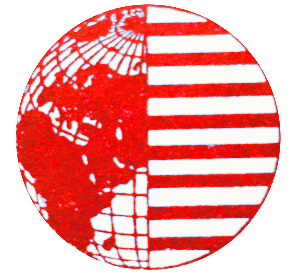 Некоммерческая корпоративная организация«Волго-вятское потребительское общество взаимного страхования»ИНН 6325075056, Адрес: 446001, Самарская область, город Сызрань, улица Степана Разина, дом 40, офис 7 Тел.: 89277854174 , nkovovs.20-19@yandex.ru, сайт: www.v-vpovs.ruУважаемые члены Российской гильдии риэлторовНастоящим свидетельствуем Вам свое уважение и обращаемся с предложением о сотрудничестве в сфере страхования.  Некоммерческая корпоративная организация «Волго-Вятское потребительское общество взаимного страхования» организовано в 2019 году, получила лицензию Центрального Банка Российской Федерации на страховую деятельность ВС № 4376 от 20.01.2021 г., которая позволяет осуществлять 7 видов страхования, в том числе - страхование гражданской ответственности при осуществлении профессиональной деятельности риэлторов.НКО «ВОВС» имеет аккредитацию в сфере риэлтерской деятельности в Российской гильдии риэлторов.Мы предлагаем вам заключить договор страхования, полностью удовлетворяющий требованиям законодательства РФ, и предоставляющий страховую защиту в размере, достаточном для выплаты страхового возмещения. Страхование профессиональной ответственности риэлторов позволяет снизить риски возможного ущерба сделок с недвижимостью. УСЛОВИЯ СТРАХОВАНИЯОбъект страхования: имущественные интересы Страхователя (Застрахованного лица)Страховым случаем по договору страхования будет являться:возникновение обязанности Страхователя (Застрахованного лица) в соответствии с законодательством Российской Федерации возместить вред, причиненный третьим лицам в результате непреднамеренных (неумышленных) ошибочных действий (бездействий), допущенных Страхователем (Застрахованным лицом) при осуществлении риэлтерской деятельности.Размер тарифной ставки зависит от видов риэлтерской деятельности, объема услуг, страховой суммы по договору и лимита ответственности по страховому случаю, размера франшизы, а также от наличия в прошлом претензий.Предлагаем возможность ведения документооборота через личный кабинет.Будем рады видеть Вас в числе наших членов.Контактное лицо: Елена Александровна Иващенко. Тел. 89277854174  Страховая сумма, руб.Страховой тариф, %100 000 – 500 0000,85500 000 – 1000 0000,751000 000 – 1500 0000,651500 000 – 2000 0000,6